円山動物園基本方針「ビジョン2050」（案）意見用紙札幌市円山動物園　　　　　　					FAX：011-621-1428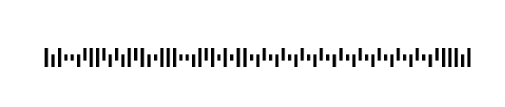 